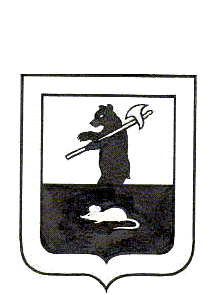 АДМИНИСТРАЦИЯ ГОРОДСКОГО ПОСЕЛЕНИЯ МЫШКИНПОСТАНОВЛЕНИЕг. Мышкин14.04. 2017                                                                                                    №  79 Об утверждении  Правил осуществлениявнутреннего контроля соответствия обработки персональных данных требованиям к защите персональных данных в Администрации городского поселения Мышкин	В соответствии с Федеральным законом от 27 июля 2006 года № 152-ФЗ «О персональных данных», постановлением Правительства Российской Федерации от 21 марта 2012 № 211 «Об утверждении Перечня мер, направленных на обеспечение выполнения обязанностей, предусмотренных Федеральным законом «О персональных данных» и принятыми в соответствии с ним нормативными правовыми актами, операторами, являющимися государственными или муниципальными органами»,ПОСТАНОВЛЯЕТ:          1. Утвердить прилагаемые Правила осуществления внутреннего контроля соответствия обработки персональных данных требованиям к защите персональных данных в Администрации городского поселения Мышкин (приложение № 1).         2. Настоящее постановление разместить на официальном сайте Администрации городского поселения Мышкин в сети «Интернет».          3. Контроль за исполнением настоящего постановления оставляю за собой.         4. Постановление вступает в силу с момента его подписания.Глава городскогопоселения Мышкин				                                        Е.В. Петров  Приложение № 1к постановлению Администрациигородского поселения Мышкинот 14.04.2017 № 79Правилаосуществления внутреннего контролясоответствия обработки персональных данных требованиямк защите персональных данных в Администрации городского поселения Мышкин        1.1. Настоящие Правила определяют порядок осуществления внутреннего контроля соответствия условий обработки персональных данных и принимаемых мер по их защите требованиям, установленным Федеральным законом Российской Федерации от 27 июля 2006 года № 152-ФЗ «О персональных данных», принятыми в соответствии с ним нормативными правовыми актами и внутренними документами Администрации городского поселения Мышкин (далее – Администрация).        В настоящих правилах используются основные понятия, определенные в статье 3 Федерального закона от 27 июля 2006 года № 152-ФЗ «О персональных данных».        1.2. Внутренний контроль процесса обработки и обеспечения безопасности персональных данных заключается в проверке выполнения установленных законодательством Российской Федерации и внутренними документами Администрации требований к процессам обработки (в том числе хранения) персональных данных и соблюдения требований по обеспечению безопасности персональных данных при их обработке. Целью проведения внутренних проверок является выявление и своевременное устранение нарушений правил обработки персональных данных и требований по обеспечению безопасности персональных данных, в том числе путем принятия дополнительных мер по обеспечению безопасности персональных данных.        1.3. Мероприятия по осуществлению внутреннего контроля процесса обработки и обеспечения безопасности персональных данных направлены на решение следующих задач:- обеспечение соблюдения работниками Администрации требований внутренних документов Администрации, а также нормативных правовых актов, регулирующих сферу обработки персональных данных;- оценка компетентности персонала, участвующего в процессе обработки и (или) обеспечения безопасности персональных данных, и определение необходимости его обучения по вопросам обработки персональных данных и (или) обеспечения безопасности персональных данных;- обеспечение соответствия условий эксплуатации технических средств, участвующих в обработке персональных данных, и средств защиты информации требованиям технической и эксплуатационной документации;- выявление изменений технологического процесса обработки персональных данных, новых угроз безопасности персональных данных и их источников, иных факторов, влияющих на оценку угроз безопасности персональных данных, обрабатываемых в Администрации;-  сбор информации, необходимой для анализа выявленных нарушений требований по обработке (в том числе хранению) и обеспечению безопасности персональных данных, выработки предложений и принятия решений по совершенствованию порядка обработки и обеспечения безопасности персональных данных.        1.4. Ознакомлению с настоящими Правилами подлежат все муниципальные служащие Администрации, должностные обязанности которых предусматривают осуществление обработки персональных данных, осуществление доступа к персональным данным либо обеспечение безопасности персональных данных в Администрации.        1.5.  Настоящие Правила вступают в силу с момента их утверждения и действуют до их отмены либо замены новыми Правилами.        1.6.  В целях осуществления внутреннего контроля соответствия обработки персональных данных установленным требованиям в Администрации организовывается проведение годовых проверок условий обработки персональных данных.        1.7. Проверки осуществляются лицом, ответственным за организацию обработки персональных данных в Администрации. В проведении проверки не может участвовать  муниципальный служащий, прямо или косвенно заинтересованный в её результатах.        1.8.  Проверки соответствия обработки персональных данных установленным требованиям в Администрации проводятся на основании утвержденного  Главой городского поселения Мышкин ежегодного плана осуществления внутреннего контроля соответствия обработки персональных данных установленным требованиям или на основании поступившего в Администрацию письменного заявления о нарушениях правил обработки персональных данных (внеплановые проверки). Проведение внеплановой проверки организуется в течение пяти рабочих дней с момента поступления соответствующего заявления. Срок проведения плановой проверки не может превышать 30 дней. План проведения проверок на следующий год утверждается Главой городского поселения Мышкин до 30 декабря текущего года.        1.9.  При проведении проверки соответствия обработки персональных данных установленным требованиям должны быть полностью, объективно и всесторонне установлены:- порядок и условия применения организационных и технических мер по обеспечению безопасности персональных данных при их обработке, необходимых для выполнения требований к защите персональных данных, исполнение которых обеспечивает установленные уровни защищенности персональных данных;- порядок и условия применения средств защиты информации;- эффективность принимаемых мер по обеспечению безопасности персональных данных до ввода в эксплуатацию информационной системы персональных данных;- состояние учета машинных носителей персональных данных;- соблюдение правил доступа к персональным данным;- наличие (отсутствие) фактов несанкционированного доступа к персональным данным и принятие необходимых мер;- мероприятия по восстановление персональных данных, модифицированных или уничтоженных вследствие несанкционированного доступа к ним;- осуществление мероприятий по обеспечению целостности персональных данных.        1.10.  Лицо, ответственное за организацию обработки персональных данных в Администрации, осуществляющее проверку, имеет право:- запрашивать у муниципальных служащих Администрации информацию, необходимую для реализации полномочий;- требовать от уполномоченных на обработку персональных данных  муниципальных служащих Администрации уточнения, блокирования или уничтожения недостоверных или полученных незаконным путем персональных данных;- принимать меры по приостановлению или прекращению обработки персональных данных, осуществляемой с нарушением требований законодательства Российской Федерации;- вносить Главе городского поселения Мышкин предложения о совершенствовании правового, технического и организационного регулирования обеспечения безопасности персональных данных при их обработке;- вносить  Главе городского поселения Мышкин предложения о привлечении к дисциплинарной ответственности лиц, виновных в нарушении законодательства Российской Федерации в отношении обработки персональных данных.        1.11. В отношении персональных данных, ставших известными лицу, ответственному за организацию обработки персональных данных в Администрации, в ходе проведения мероприятий внутреннего контроля, должна обеспечиваться конфиденциальность персональных данных.        1.12.  Результаты проведенной проверки и меры, необходимые для устранения выявленных нарушений, докладываются лицом, ответственным за организацию обработки персональных данных в Администрации, Главе городского поселения Мышкин в форме письменного заключения.         1.13. Глава городского поселения Мышкин, назначивший внеплановую проверку, обязан контролировать своевременность и правильность ее проведения.